Ewa Niemczyńskaur. 1980.01.21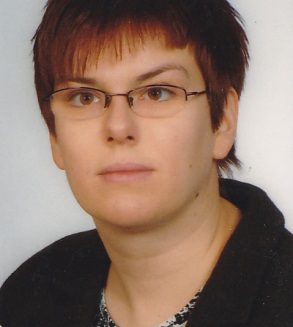 al. Słowackiego 15/1131-159 Kraków604528033ewaniemczynska@interia.plWykształcenie:	2008-2009 			Uniwersytet Pedagogiczny w Krakowie - Studia Podyplomowe				Kierunek: pedagogika przedszkolna z zarządzaniem                                            	przedszkolem2001-2006			Wyższa Szkoła Filozoficzno- Pedagogicznej „Ignatianum” 
				w KrakowieKierunek: pedagogika, specjalność: pedagogika rodzinyUzyskany tytuł: mgr pedagogiki rodzinySzkolenia :		01.2015-06.2015  		Szkolenie Lider Bezpieczeństwa w Szkole				Fundacja FALOCHRON  i Krakowski Ośrodek Terapii11.2013-05.2014		Kurs socjoterapii i treningu psychologicznego				Pracownia Psychoedukacji i Terapii 05. 2013			Animator czasu wolnego dzieci i dorosłych 				Animator2011-2012  			uzyskanie stopnia nauczyciela kontraktowego w ramach stażu 				nauczycielskiego2004	Kurs wychowawcy kolonijnego				Saltrom salezjański ruch troski o MłodzieżDoświadczenie 	zawodowe:03.2014		          Szkoła Podstawowa nr 43 – Kraków Swoszowice				stanowisko: nauczyciel WDŻ oraz nauczyciel świetlicy 				obowiązki: organizowanie dzieciom czasu wolnego od zajęć 				edukacyjnych, prowadzenie zajęć z WDŻ w klasach V i  VI,				prowadzenie zajęć socjoterapeutycznych i psychoedukacyjnych.09.2012-06. 2013 		Szkoła Podstawowa Scherzo - Kraków				stanowisko: nauczyciel w bibliotece szkolnej				obowiązki: pomoc dzieciom w odrabianiu zadań domowych09.2011-07.2012  		Szkoła Podstawowa Scherzo – Kraków				stanowisko: nauczyciel świetlicy				obowiązki: organizowanie dzieciom czasu wolnego od zajęć 				edukacyjnych, zastępowanie nieobecnych nauczycieli szkolnych				i przedszkolnych11.2009-12.2010		Polskie Towarzystwo ADHD – Kraków				stanowisko: pedagog				obowiązki: organizowanie i współprowadzenie terapeutycznychzajęć grupowych, prowadzenie prelekcji szkoleniowy dla rad pedagogicznych i uczelni na temat metod pracy z dziećmi z ADHD11.2009-06.2011 		Polskie Towarzystwo ADHD – Krakówstanowisko: asystent dziecka z ADHDobowiązki: praca z dzieckiem w szkole podstawowej, wspieranie sprawnego funkcjonowania w klasie, zajęcia wyrównawcze, uczenie relacji grupowych2008-2009  			Polskie Towarzystwo ADHD – Kraków – Wolontariat10.2006-08.2008 	Zespole Szkół Ogólnokształcących Integracyjnych  nr 3 w Krakowie				stanowisko: pomoc nauczyciela w świetlicy szkolnejobowiązki: pomoc dzieciom z niepełnosprawnością, organizowanie czasu wolnego od zajęć edukacyjnychUmiejętności: 		organizowanie zbaw i gier dla dzieci w wieku przedszkolnym i szkolnympracy z dziećmi nadpobudliwymipraca z dziećmi z ADHDpracy z grupąprowadzenia zajęć terapeutycznych     Cechy osobowe:        rzetelność, opiekuńczość, solidność        	Zainteresowania:	opieka zastępcza, czytelnictwo, sport        Referencje:		Dostępne na życzenieWyrażam zgodę na przetwarzanie moich danych osobowych zawartych w CV dla potrzeb niezbędnych w procesie rekrutacji, zgodnie z ustawą o Ochronie danych  Osobowych z dnia 29.08.1997 (Dz. U. 133 poz. 883)